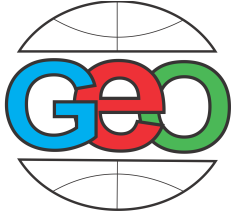 ИНСТИТУТ ГЕОГРАФИИ им. акад. Г. А. АЛИЕВА НАНА - 70Уважаемые коллеги!Мы приглашаем Вас принять участие в научно-практической конференции с международным участием «ПРОБЛЕМЫ АДАПТАЦИИ ГЕО- И ПРИРОДНО-ХОЗЯЙСТВЕННЫХ СИСТЕМ К СОВРЕМЕННЫМ ГЛОБАЛЬНЫМ ИЗМЕНЕНИЯМ», которая состоится в сентябре 2015 года в Баку. Конференция будет посвящена 70-летию со дня основания Института географии имени акад. Г.A. Алиева Национальной Академии Наук Азербайджана.ТЕМЫ КОНФЕРЕНЦИИ:1. Современные глобальные изменения: научно-теоретические основы, методы исследования;2. Глобальные климатические изменения и их влияние на природно-хозяйственные системы;3. Влияние природных рисков и опасностей на ландшафтно-геоморфологические системы;4. Проблемы в обеспечении водными ресурсами в свете глобального изменения климата;5. Современные направления трансформации биоразнообразия;6. Эколого-географические проблемы Каспийского моря – результат глобальных климатических изменений;7. Социально-экономические и региональные проблемы, созданные глобальными изменениями;8. Вопросы адаптации природно-хозяйственных систем к современным условиям.ТРЕБОВАНИЯ К ОФОРМЛЕНИЮ ДОКЛАДА:Статьи могут быть представлены на азербайджанском, русском и английском языках в формате MS Word. Объем статьи - не менее 5 страниц, шрифт - Times New Roman, 14, интервал 1,5, выравнивание по ширине. Параметры страницы: отступ сверху и снизу - 2,0, слева - 3,0, справа - 1,0.Фото и таблицы включены в текст. Структура доклада:- Заголовок статьи заглавными буквами, жирным шрифтом, размер шрифта 14, выравнивание по центру;- Через 1 интервал инициалы автора (ов), место работы, адрес электронной почты, размер шрифта 14, выравнивание по центру;- Через 1 интервал ключевые слова, размер шрифта 12, выравнивание по ширине;- Через 1 интервал краткое содержание, размер шрифта 12, выравнивание по ширине;- Через 1 интервал основной текст статьи, размер шрифта 14, абзац - 1,25, выравнивание по ширине;- В конце статьи приводится список литературы и резюме.Файл называется по фамилии автора (например “mamedov.doc”).Крайний срок подачи материалов - 15 апреля, 2015.Примечание: Представленные статьи обязательно должны сопровождаться кратким резюме на азербайджанском, русском и английском языках в зависимости от языка статьи! Оргкомитет оставляет за собой право отклонять материалы, не отвечающие требованиям и не несущих научное значение.Доклады, представляющие научную ценность, по решению Оргкомитета будут опубликованы в следующем выпуске журнала "География и природные ресурсы" Института географии и географического общества Азербайджана.Желающие принять участие в конференции, пожалуйста, отправляйте ваши доклады (с компакт-диском) по следующему адресу: г. Баку, просп. Г. Джавида, 115, Институт географии имени акад. Г.A. Алиева НАНА, каб. 821. (Baku, H. Javid ave., 115, Institute of Geography named after acad. H.A. Aliyev of ANAS, room 821) Телефон: (+994 12) 439-33-76, электронная почта: azgeo@yandex.ru 